СОВЕТ ДЕПУТАТОВМУНИЦИПАЛЬНОГО ОКРУГАЧЕРТАНОВО ЮЖНОЕ РЕШЕНИЕ07.12.2021  № 01-03-79/21Об утверждении схемы многомандатных избирательных округов по выборам депутатов Совета депутатов муниципального округа Чертаново Южное В соответствии с пунктами 2, 4, 7, 7.2 статьи 18 Федерального закона от 12 июня 2002 года № 67-ФЗ «Об основных гарантиях избирательных прав и права на участие в референдуме граждан Российской Федерации» и 
частями 6, 9, 11 статьи 13 Закона города Москвы от 6 июля 2005 года № 38 «Избирательный кодекс города Москвы» Совет депутатов муниципального округа Чертаново Южное решил:1. Утвердить схему многомандатных избирательных округов по выборам депутатов Совета депутатов муниципального округа Чертаново Южное  согласно приложению к настоящему решению.2. Признать утратившим силу решение Совета депутатов муниципального округа Чертаново Южное от 18 апреля 2017 года № 01-03-38/17  «Об утверждении схемы многомандатных избирательных округов по выборам депутатов Совета депутатов муниципального округа Чертаново Южное в городе Москве».3. Опубликовать настоящее решение в бюллетене «Московский муниципальный вестник» и разместить на официальном сайте муниципального округа Чертаново Южное в течение пяти дней со дня его принятия.4. Направить настоящее решение в избирательную комиссию внутригородского муниципального образования в городе Москве - муниципального округа Чертаново Южное в течение 3 дней со дня его принятия.5. Контроль за выполнением настоящего решения возложить на главу муниципального округа Чертаново Южное Новикова А.А.Глава муниципального округаЧертаново Южное                                                                        А.А. НовиковПриложение к решению Совета депутатов муниципального округа Чертаново Южное от «07» декабря 2021 года№ 01-03-79/21Схема многомандатных избирательных округов по выборам депутатов Совета депутатов муниципального округаЧертаново Южное Избирательный округ № 1 Число избирателей в округе:  29637Количество мандатов, замещаемых в округе: 5Перечень домовладений, входящих в избирательный округ № 1: - Варшавское шоссе, д. 152, д. 152 (корп. 1, 2, 4, 6,);- улица Кировоградская, д. 25 (корп. 1), д. 38 (корп. 1), д. 40 (корп. 1, 2),  д.  42 (корп. 1, 3), д. 44 (корп. 1, 2), д. 44А (корп. 1, 2);- Кировоградский проезд,  д. 3 (корп. 1, 2);- улица Чертановская,  д. 47 (корп. 1, 2), д. 49 (корп. 1, 2), д. 50 (корп. 1, 2), д. 51 (корп. 1, 2, 3, 4, 5, 6), д. 52 (корп. 1, 2, 3), д.  53 (корп. 1, 2), д. 54 (корп. 1, 2, 3), д.  55, д. 56 (корп. 1, 2), д. 57, д. 58 (корп. 1, 2), д.  59, д. 60 (корп. 1, 2), д. 61 (корп. 1, 2), д.  63 (корп. 1, 2), д. 64 (корп. 1, 2, 3), д. 65, д. 66 (корп. 1, 2, 3, 4, 5);- улица  Академика Янгеля,  д. 1, д. 1 (корп. 1), д. 2, д. 3, д. 3 (корп. 1, 2),  д. 4, д.  6, д. 6А, д.  8, д. 14 (корп. 1, 2, 3, 4, 5, 6, 7, 8, 9, 10), д. 11 стр.1 (д. 1А). Избирательный округ № 2Число избирателей в округе: 30072Количество мандатов, замещаемых в округе: 5Перечень домовладений, входящих в избирательный округ № 2:- Варшавское шоссе, д. 131 (корп. 1, 2, 3, 4);- улица Подольских Курсантов, д. 2 (корп. 1), д. 4 (корп.1, 2), д. 6 (корп. 1, 2, 3), д. 8 (корп. 2, 3), д. 12 (корп. 1), д. 14 (корп. 1), д. 16 (корп. 1, 2, 3),  д. 18 (корп. 1);- улица Дорожная, д. 5 (корп. 1), д. 7 (корп. 1, 2, 3), д. 14 (корп. 1), д. 16 (корп.  2, 3), д. 18 (корп. 1), д. 20 (корп. 1, 3), д. 24 (корп. 3);- 3-й Дорожный проезд,  д. 1,  д. 4 (корп. 1, 2), д. 5 (корп. 1, 2), д. 6 (корп. 1, 2), д. 7 (корп. 1, 2), д. 8 (корп. 1, 2), д. 10 (корп. 1, 2), д. 9 (корп. 1);- улица Россошанская, д. 1 (корп. 1), д. 2 (корп. 1, 2, 6), д. 4 (корп. 1, 2), д. 3 (корп. 1, 1А, 2, 2А), д. 5 (корп. 1, 2, 3), д. 6 , д. 7 (корп. 1, 1А), д.  9 (корп. 1, 2, 3);- Россошанский проезд, д. 2 (корп. 1, 2, 3), д. 4 (корп. 1, 2, 3), д. 5 (корп. 1), д. 8 (корп. 1, 2);- улица  Газопровод,  д. 3 (корп. 1). Избирательный округ № 3Число избирателей в округе – 30378Количество мандатов, замещаемых в округе: 5Перечень домовладений, входящих в избирательный округ № 3:- Варшавское шоссе,  д. 139, д. 141 (корп. 5) (в/ч 92931), д. 141 (корп. 6, 7, 8, 9, 10, 11, 12, 13), д.  141А (корп. 1, 2, 3, 4, 5), д. 143В (корп. А), д. 143 (корп. 1, 2, 3, 4, 5, 7), д. 145 (корп. 1, 2, 3, 4, 5, 7), д. 147 (корп. 1, 2), д. 149 (корп. 1, 4), д. 152 (корп. А) (в/ч 03667), д. 152 (корп. 3, 7, 8, 11, 12, 15), д. 154 (корп. 1, 2, 3, 4), д. 158 (корп. 1, 2), д. 160 (корп. 1, 2, 3), д. 168, д. 170, корп. Д (в/ч № 43431);- улица Газопровод,  д. 1 (корп. 1, 2, 3, 5, 6), д. 6Г (корп. 1, 3), д. 7 (корп. 1, 2), д.  9 (корп. 1, 2), д. 11 (корп.1, 2), д. 13 (корп. 1, 3), д. 15;- улица Дорожная, д. 23 (корп. 2, 4), д. 28 (корп. 2), д. 24 (корп. 1, 2), д. 28 (корп. 1), д. 30 (корп. 1), д. 32, д. 32 (корп. 1), д. 34 (корп.  2), д.  56 (в/ч 3792);- улица Россошанская, д. 9 (корп. 1А), д. 2 (корп. 4, 5), д. 4 (корп.  4, 5), д. 10,  д. 11 (корп. 1, 2, 3), д.  13 (корп. 1,2,3).Приложение к схеме многомандатных избирательных округов по выборам депутатов Совета депутатов муниципального округа Чертаново Южное  в городе Москве Графическое изображение схемы многомандатных избирательных округов по выборам депутатов Совета депутатов муниципального округа Чертаново Южное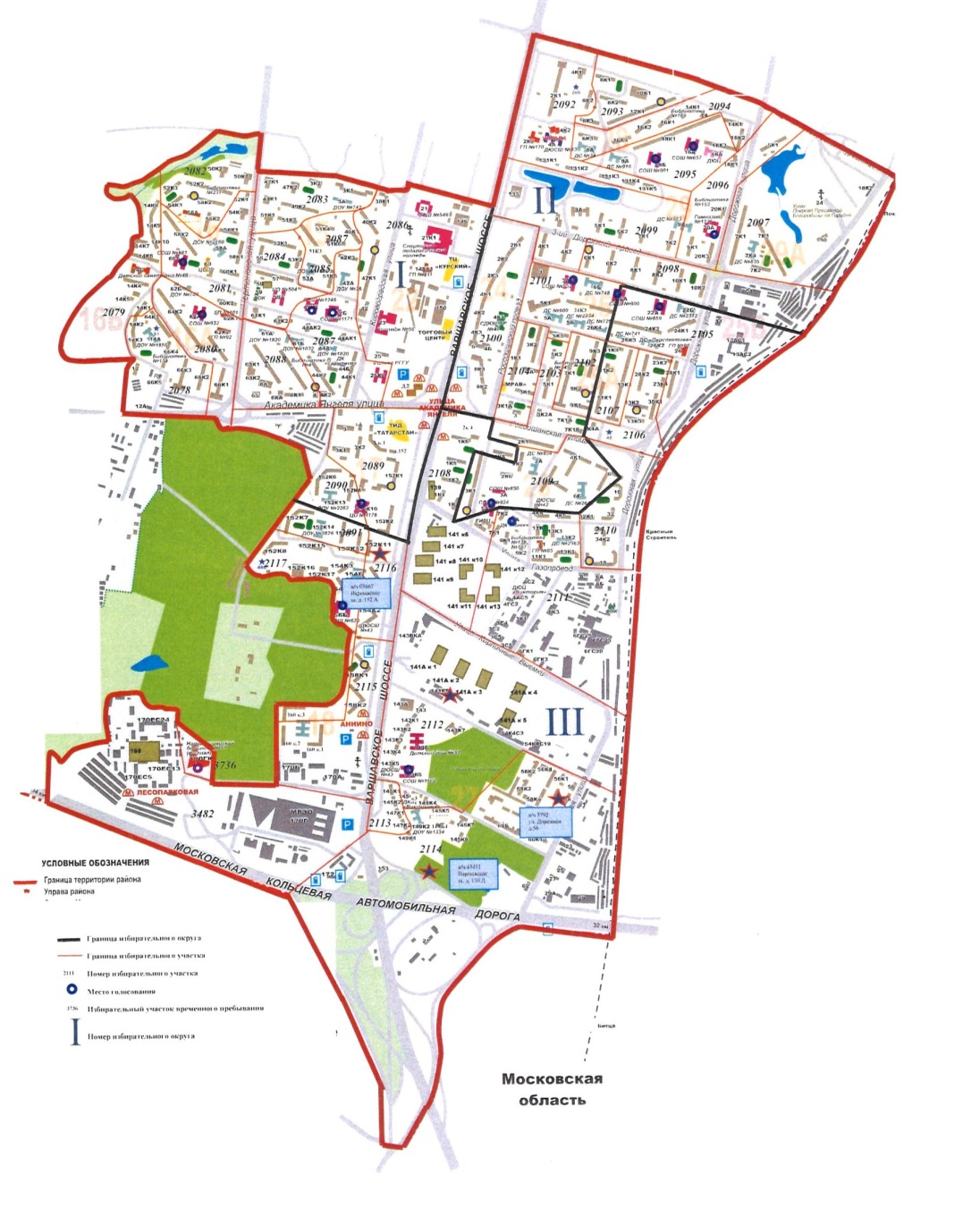 